Publicado en Ciudad de México  el 26/03/2021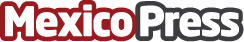 La ciberseguridad significa un desafío para cualquier empresa: Acumen Telecomunicaciones El trabajo en casa llegó para quedarse, y el intercambio de información desde los dispositivos para el home office ha obligado a que las empresas pongan atención especial en la ciberseguridad. Acumen Telecomunicaciones es una empresa con más de 30 años innovando en México e informa sobre qué es la ciberseguridad y cómo se puede trabajar sin ponerse en riesgoDatos de contacto:Kristina Velfu www.kristinavelfu.com5532000727Nota de prensa publicada en: https://www.mexicopress.com.mx/la-ciberseguridad-significa-un-desafio-para Categorías: Telecomunicaciones Hardware E-Commerce Ciberseguridad http://www.mexicopress.com.mx